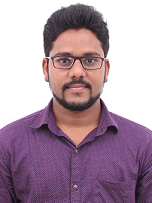 CAREER OBJECTIVE:To attain a challenging position that offers me an opportunity to utilize my knowledge and skills to grow with the organization in the process of learning emerging technologies.ACADEMIC QUALIFICATION:TECHNICAL COURSES:CERTIFIED ON                	: MCSA (Microsoft Certified Solution Associate) &                                                	  MCSE (Microsoft Certified Solution Expert)COURSE COMPLETED	: CCNA (Cisco Certified Network Associate)SKILL SETS:OPERATING SYSTEM	: Windows Server 2003 to till date, Windows OS 7, 8 and 10NETWORKING		: LAN, WAN, Switching, Routing and SubnetsCOMMUNICATION	: Fluent in English, Hindi, Urdu and TamilPOSITIVES:Quick LearnerTechnical enthusiast	Energetic, positive approach Dynamic and flexible towards workReliable and confidentPROFESSIONAL EXPERIENCE SUMMARY:Roles and Responsibilities in CARE IT SOLUTIONS – Current EmployerInstalling and configuring Windows Server 2003, 2008, 2012 R2 And 2016creating/deleting/disabling/unlocking/resetting of user ADCreating User Accounts and adding them to appropriate groups in Active Directory and handling issues related to user accounts Creating Users, Groups, Computers, Organizational Units in Active Directory Administer and Maintain end user accounts, permissions, and access Configuring Domain Controller, Additional Domain Controller and Child Domain Responding to User queries related to both network and Windows. Integrating DHCP with DNS and Active Directory Planning and deploying Network firewalls for ClientsConfiguring network security policies and VPN access policesManaging HP and Cisco switches remotely as well as on-siteCreating subnets and configuring VlansROLES and RESPONSIBILITIES in ZORK Technologies.Windows XP, 7, & 8 installations, Trouble shooting.MS Office package installation and troubleshootingAntivirus Installation and virus scanning.Hardware installation and troubleshooting.Giving technical support for users.Desktop assembling.New mail configure and taking backup of MS Outlook.Regularly monitoring system - task manager, event viewer, Services.Installing and configuring Local area networks.Application software installation and troubleshoot their related issues.Configuring and troubleshooting network related issues.User Data backup and restore.Patches and service pack upgradation.SAP ConfigurationHandling cisco switches(2690) and routers(1900,2900)Roles and Responsibilities in  4C IT SERVICES as an IT Process Associate.Recording, analyzing and processing the IT requests from the clientHandling IT support request and troubleshooting desktop, laptop related issues for healthcare team.Co-ordinating conferences and scheduling calls with networking team and other support teamsMaintaining the data and exporting reports to check productivity of healthcare team.Recording new IT equipment request and analyzing the sameExecuting daily IT health checkups of all desktops to ensure smooth operationsPC optimization, Tune up and Antivirus checkups at regular basis.Processing automated reports of medical data for healthcare clients.PERSONAL PROFILE:Date of Birth			: 21.04.1992Marital Status		: Single Nationality			: Indian	Religion			: IslamLanguages Known		: English, Tamil, Hindi, and Urdu.MUSTAFA                                                                                                               E-Mail Id: Mustafa.226101@2freemail.com 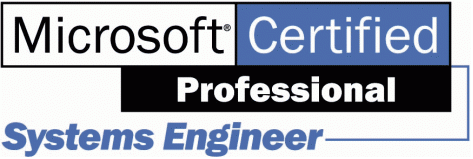 COURSEINSTITUTIONYEARPERCENTAGEBCAJ.H.A. Agarsen college, Madhavaram, Chennai-51.201360%HSCJamalia Hr. Sec School, perambur, Chennai.201052%SSLCJamalia Hr. Sec School, perambur, Chennai200858%EmployerClientPositionTenurePlaceCare It SolutionWipro TechnologiesIT Support EngSep 2016 – Jul 2017ChennaiZork TechnologiesLocal SupportIT Support EngJan 2015 – Jul 2016Chennai4C IT SERVICESLocal SupportIT Process AssociateJune 2013 – Dec 2014Chennai